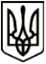 УкраїнаМЕНСЬКА МІСЬКА РАДАЧернігівська областьРОЗПОРЯДЖЕННЯ Від 23 червня 2021 року	    № 216Про створення робочої групи З метою проведення інвентаризації земельних ділянок, що використовуються фізичними особами на території населених пунктів Менської територіальної громади і  про власників (користувачів) цих ділянок відсутня інформація щодо РНОКПП згідно відомостей Державного земельного кадастру, та можливості надання відповідної інформації щодо власників (користувачів) земельних ділянок Головному управлінню ДПС у Чернігівській області, враховуючи лист Головного управління ДПС у Чернігівській області від 24.05.2021 року № 1890/5/25-01-24 04-07, створити робочу групу  у наступному складі:Секретар ради                                                                          Ю.В. СтальниченкоГолова робочої групи:Голова робочої групи:ГНИП Володимир Івановичзаступник міського голови з питань діяльності виконавчих органів радиСекретар робочої групи:ОСТАПЕНКОГанна Борисівназаступник начальника відділу “Центр надання адміністративних послуг”Члени робочої групи:Члени робочої групи:БОЮН Роман Анатолійовичстароста Бірківського старостинського округуБУРКА Наталія Миколаївнастароста Дягівського старостинського округуДУДКО Інна Володимирівнаголовний державний інспектор Менської ДПІ (за згодою)МАРЦЕВА Тетяна Іванівназаступник начальника юридичного відділПІВЕНЬ Оксана Олександрівнадепутат Менської міської радиРачков Валерій Юрійовичначальник відділу “Центр надання адміністративних послуг”СКИРТАОксана Віталіївнаголовний спеціаліст відділу земельних відносин, агропромислового комплексу та екологіїТЕРЕНТІЄВПавло Олександровичначальник відділу земельних відносин, агропромислового комплексу та екологіїТРУБААльона Володимирівна староста Покровського старостинського округуШЕША Юрій Вікторовичстароста Блистівського старостинського округу